Nous vous invitons à venir partager un moment conviviallors de la Fête de notre école qui se déroulera leSamedi 15 Juin 2019au sein de l’école Sainte Radegonde.Venez nombreux pour profiterde ce moment privilégié en famille et entre amis !Des « surprises » vous y attendent…( Découvrez en certaines dans ce programme )Quelques informations complémentaires :En cas d’intempéries, les animations se dérouleront dans la salle C. Caron, à la Croix des Tailles, à partir de 11h15.Les élèves de primaire sont attendus à 9h00 dans leur classe.Pour les élèves de maternelle, l’heure et le lieu auxquels sont attendus les enfants vous seront précisés ultérieurement dans un mot spécifique.La matinée étant « travaillée », les enfants seront sous la responsabilité de leurs enseignants jusqu’à 11h00 pour les élèves de primaire et jusqu’à 12h00 pour les élèves de maternelle. Ils sont ensuite sous la responsabilité de leurs parents.Vous avez envie de participer à l’organisation de la Fête de l’école ?C’est le moment de nous le faire savoir !Pour cela, remplissez le planning en ligne dont vous avez reçu le lien par mail.Il s'agit d'une feuille partagée sur laquelle il vous suffitd'inscrire votre nom dans la(les) case(s) JAUNE-ORANGE correspondant au(x) créneau(x) que vous vous engagez à assurer.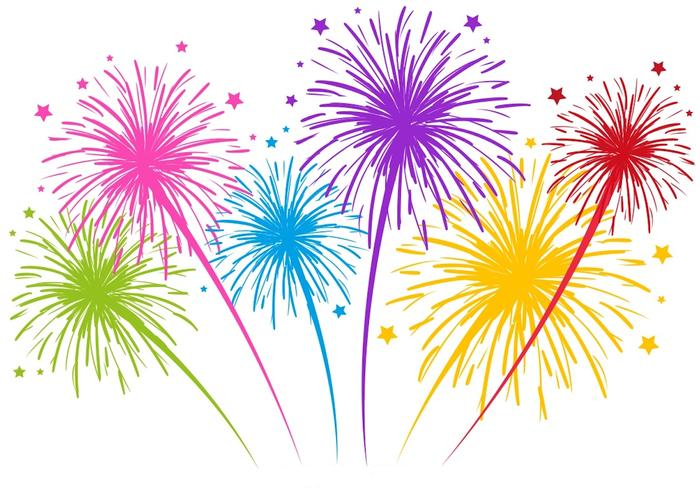 L’enregistrement se fait automatiquement à la fermeture de la page.Si vous rencontrez des difficultés pour le faire, envoyez-nous un mail sur l’adresse de l’APEL : apel.steradegonde44@gmail.comEt si vous préférez vraiment utiliser une version papier, vous pouvez compléter le formulaire au dos de cette invitation.Chaque bénévole recevra un bon pour une boissonet un bon pour une part de gâteau.Vous pouvez consulter le planning en ligne à tout momentpour vérifier votre inscription.De plus, ce planning vous sera transmis par mail (et affiché dans l’école)le mercredi 12/06.Nous avons besoin de vous !Coupon réponse organisationUNIQUEMENT si vous ne parvenez pasà remplir le fichier en ligneRéponse souhaitée pour le 7 juin 2019 au plus tardM. et/ou Mme ………………………………………………………...……………………Parents de …………………….……………………………… En classe de ………...……..Adresse(s) e-mail : …………….…………………………………………………………………………………………………………………………………………………………….Cocher la(les) case(s) correspondante(s) et compléter le tableau :* Entourer la(les) réponse(s) correspondante(s)Si vous avez une préférence pour un(des) stand(s) en particulier, faîtes-le nous savoir :……………………………………………………………………………….........................……………………………………………………………………………………………….Stands liés à l’organisation :Vente de jetons, Vente de repas, Buvette & Vente de glacesVente de gâteaux/cakes/tartes & Vente de bonbons Stands de jeux  :Structure gonflable, Pêche à la ligne, Pêche aux canards, Tirs au but (Foot), Lancers-francs (Basket), Chamboule-tout (Jeu d’adresse), Attrape-peluches (Jeu de chance), Roue de la Chance (Jeu de chance) 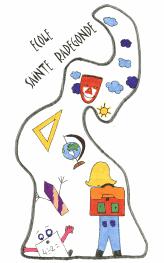 Invitation à laFETE DE L’ECOLE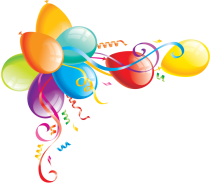 FETE DE L’ECOLEProgramme & DéroulementToute la journée Exposition dans la salle de garderie, préparée par l’ensemble des classes, sur le thème « L’autre, c’est qui ? »  Exposition dans la salle de garderie, préparée par l’ensemble des classes, sur le thème « L’autre, c’est qui ? »  Exposition dans la salle de garderie, préparée par l’ensemble des classes, sur le thème « L’autre, c’est qui ? »  Exposition dans la salle de garderie, préparée par l’ensemble des classes, sur le thème « L’autre, c’est qui ? »  Exposition dans la salle de garderie, préparée par l’ensemble des classes, sur le thème « L’autre, c’est qui ? »  Exposition dans la salle de garderie, préparée par l’ensemble des classes, sur le thème « L’autre, c’est qui ? »  Exposition dans la salle de garderie, préparée par l’ensemble des classes, sur le thème « L’autre, c’est qui ? » 9h00 – 11h00Activités des élèves dans leurs classes respectivesUne présentation des projets des classes de CE1/CE2, CE2 et CM1/CM2 sera proposée sur ce créneau aux parents des élèves (Invitation transmise séparément par les enseignants pour les classes concernées)Activités des élèves dans leurs classes respectivesUne présentation des projets des classes de CE1/CE2, CE2 et CM1/CM2 sera proposée sur ce créneau aux parents des élèves (Invitation transmise séparément par les enseignants pour les classes concernées)Activités des élèves dans leurs classes respectivesUne présentation des projets des classes de CE1/CE2, CE2 et CM1/CM2 sera proposée sur ce créneau aux parents des élèves (Invitation transmise séparément par les enseignants pour les classes concernées)Activités des élèves dans leurs classes respectivesUne présentation des projets des classes de CE1/CE2, CE2 et CM1/CM2 sera proposée sur ce créneau aux parents des élèves (Invitation transmise séparément par les enseignants pour les classes concernées)Activités des élèves dans leurs classes respectivesUne présentation des projets des classes de CE1/CE2, CE2 et CM1/CM2 sera proposée sur ce créneau aux parents des élèves (Invitation transmise séparément par les enseignants pour les classes concernées)Activités des élèves dans leurs classes respectivesUne présentation des projets des classes de CE1/CE2, CE2 et CM1/CM2 sera proposée sur ce créneau aux parents des élèves (Invitation transmise séparément par les enseignants pour les classes concernées)Activités des élèves dans leurs classes respectivesUne présentation des projets des classes de CE1/CE2, CE2 et CM1/CM2 sera proposée sur ce créneau aux parents des élèves (Invitation transmise séparément par les enseignants pour les classes concernées)11h00  Les eleves de primaire attendent leurs parents dans leur classe11h00  Les eleves de primaire attendent leurs parents dans leur classe11h00  Les eleves de primaire attendent leurs parents dans leur classe11h00  Les eleves de primaire attendent leurs parents dans leur classe11h00  Les eleves de primaire attendent leurs parents dans leur classe11h00  Les eleves de primaire attendent leurs parents dans leur classe11h00  Les eleves de primaire attendent leurs parents dans leur classe11h00  Les eleves de primaire attendent leurs parents dans leur classe11h15 – 12h00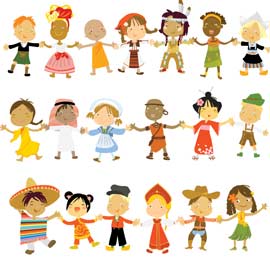     Danses des élèves de maternelle    Danses des élèves de maternelle    Danses des élèves de maternelle    Danses des élèves de maternelle    Danses des élèves de maternelle    Danses des élèves de maternelle12h00  Les eleves de maternelle attendent leurs parents à côté de la scène12h00  Les eleves de maternelle attendent leurs parents à côté de la scène12h00  Les eleves de maternelle attendent leurs parents à côté de la scène12h00  Les eleves de maternelle attendent leurs parents à côté de la scène12h00  Les eleves de maternelle attendent leurs parents à côté de la scène12h00  Les eleves de maternelle attendent leurs parents à côté de la scène12h00  Les eleves de maternelle attendent leurs parents à côté de la scène12h00  Les eleves de maternelle attendent leurs parents à côté de la scène12h05 – 14h10Ouverture des  stands de jeux Ouverture de la restauration et de la buvette :Boissons, Barquettes apéritives,  Plats et Snack (préparés par « La Goul’Hot ») Gâteaux/Cakes/Tartes (préparés par les parents), GlacesOuverture des  stands de jeux Ouverture de la restauration et de la buvette :Boissons, Barquettes apéritives,  Plats et Snack (préparés par « La Goul’Hot ») Gâteaux/Cakes/Tartes (préparés par les parents), GlacesOuverture des  stands de jeux Ouverture de la restauration et de la buvette :Boissons, Barquettes apéritives,  Plats et Snack (préparés par « La Goul’Hot ») Gâteaux/Cakes/Tartes (préparés par les parents), GlacesOuverture des  stands de jeux Ouverture de la restauration et de la buvette :Boissons, Barquettes apéritives,  Plats et Snack (préparés par « La Goul’Hot ») Gâteaux/Cakes/Tartes (préparés par les parents), GlacesOuverture des  stands de jeux Ouverture de la restauration et de la buvette :Boissons, Barquettes apéritives,  Plats et Snack (préparés par « La Goul’Hot ») Gâteaux/Cakes/Tartes (préparés par les parents), Glaces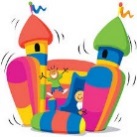 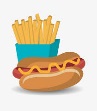 14h15 – 14h40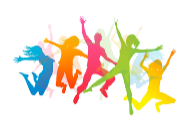 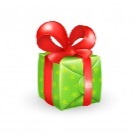 Danse des élèves de CM2Remise des souvenirs aux CM2Danse des élèves de CM2Remise des souvenirs aux CM2Danse des élèves de CM2Remise des souvenirs aux CM2Danse des élèves de CM2Remise des souvenirs aux CM214h45 – 15h40Danses des élèves de CP et CE1Danses des élèves de CP et CE1Danses des élèves de CP et CE1Danses des élèves de CP et CE1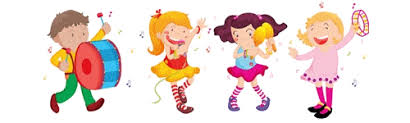 15h45 – 17h00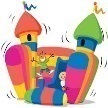 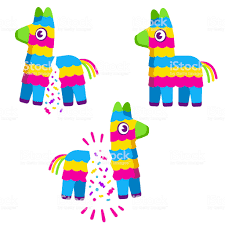 Ré-Ouverture des  stands de jeux  Piñata géante  (en clôture des stands)Ré-Ouverture des  stands de jeux  Piñata géante  (en clôture des stands)Ré-Ouverture des  stands de jeux  Piñata géante  (en clôture des stands)Ré-Ouverture des  stands de jeux  Piñata géante  (en clôture des stands)Ré-Ouverture des  stands de jeux  Piñata géante  (en clôture des stands)17h05 – 17h30Remise des récompenses aux meilleurs vendeursTirage au sort de la tombolaRemise des récompenses aux meilleurs vendeursTirage au sort de la tombolaRemise des récompenses aux meilleurs vendeursTirage au sort de la tombolaRemise des récompenses aux meilleurs vendeursTirage au sort de la tombolaRemise des récompenses aux meilleurs vendeursTirage au sort de la tombolaRemise des récompenses aux meilleurs vendeursTirage au sort de la tombola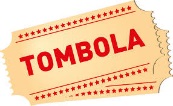 FETE DE L’ECOLEComment participer à l’organisation ?Prénom(s) :……………………..□Je(Nous) participerai(ons) à la mise en place des stands le vendredi 14/06 en fin d’après-midiJe(Nous) participerai(ons) à la mise en place des stands le vendredi 14/06 en fin d’après-midiPrénom(s) :……………………..□Je(Nous) participerai(ons) à la mise en place des stands le samedi 15/06 au matinJe(Nous) participerai(ons) à la mise en place des stands le samedi 15/06 au matinPrénom :……………………□Je tiendrai un stand pendant ….. créneau(x) horaire(s)Pas de préférence horaire *11h55-13h05 *   13h05-14h15 *15h45-17h00 *Prénom :……………………□Je tiendrai un stand pendant ….. créneau(x) horaire(s)Pas de préférence horaire *11h55-13h05 *   13h05-14h15 *15h45-17h00 *Prénom(s) :……………………..□Je(Nous) participerai(ons) au démontage et au rangement le samedi 15/06 en fin d’après-midiJe(Nous) participerai(ons) au démontage et au rangement le samedi 15/06 en fin d’après-midi